Supplementary Table 1 The Chinese Version of Moral Injury Symptom Scale with Original English Version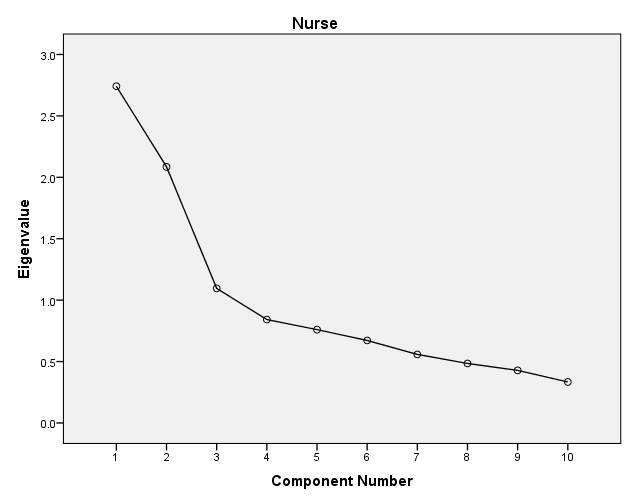 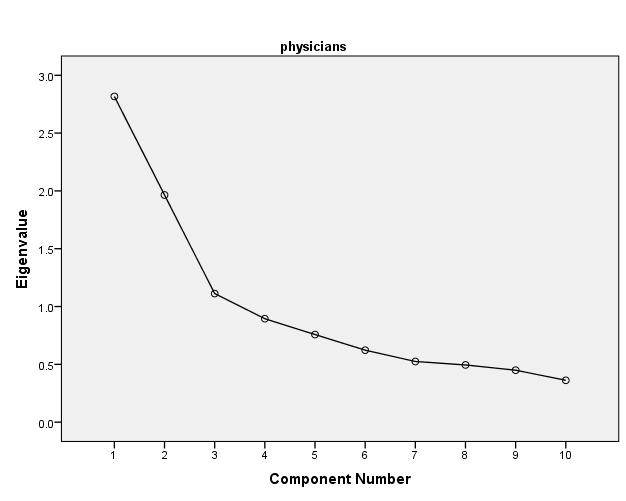 Supplementary Figure 1. Scree plot of eigenvaluesFinal Chinese versionOriginal English scale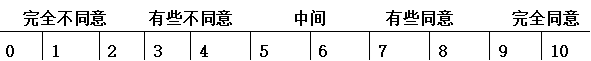 Strongly   Mildly   Neutral  Mildly   Stronglydisagree   disagree            agree     agree1     2   3    4   5   6   7   8   9  10我觉得那些曾经信任的同事辜负了我I feel betrayed by other health professionals whom I once trusted.我因没能成功挽救危重病人生命而感到内疚I feel guilt over failing to save someone from being seriously injured or dying我因为在工作过程中没能给予患者应该的诊疗服务而觉得惭愧I feel ashamed about what I’ve done or not done when providing care to my patients我因为不能依照自己的道德标准和价值观开展诊疗活动而烦恼I am troubled by having acted in ways that violated my own morals or values我在工作中遇到的大多数人都是值得信赖的Most people with whom I work as a health professional are trustworthy作为一名医务人员，我感到自己的人生非常有意义I have a good sense of what makes my life meaningful as a health professional我已经原谅了我的失误和对患者造成的伤害I have forgiven myself for what’s happened to me or to others whom I have cared for总而言之，我觉得自己是一位失败的医务人员All in all, I am inclined to feel that I’m a failure in my work as a health professional有时我觉得，是因为自己工作中的失误而被老天爷惩罚I sometimes feel God is punishing me for what I’ve done or not done while caring for patients在经历了上述问题之后，我的宗教信仰（精神信念）更加坚定了Compared to before I went through these experiences, my religious/spiritual faith has strengthened